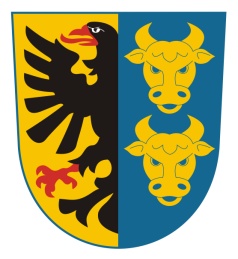 		         Obec TuřInformace o počtu a sídle volebních okrskůDruhé kolo voleb do Senátu Parlamentu České republiky se koná ve dnech 14. a 15.října 2016.V Obci Tuř je stanoven jeden volební okrsek. Místem konání voleb je zasedací místnost Obecního úřadu Tuř na adrese Tuř 13, 506 01.  Složení volební komise:Předsedkyně:                                          Květoslava KotlářováZapisovatelka:                                        Jana PokornáČlenové:                                                  Hana Víchová                                                                  Hana ŘehákováTelefonní číslo do volební místnosti: 493 555 051V Tuři  11.října 2016 Starosta obce TuřMartin Řehák